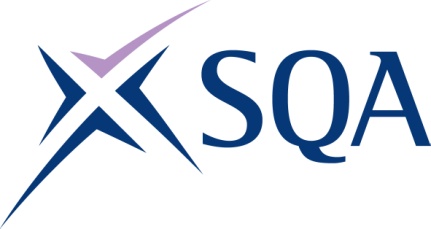 Please note the table below shows the SSC identification codes listed alongside the corresponding SQA unit codes. It is important that the SQA unit codes are used in all your recording documentation and when your results are communicated to SQA. GT9R 22SVQ in Accessing Operations and Rigging (Construction): Lightning Conductor Engineering at SCQF level 5To attain the qualification candidates must complete nine units in total. This comprises:six mandatory units three optional unitsMandatory units: Learners must complete six mandatory unitsMandatory units: Learners must complete six mandatory unitsMandatory units: Learners must complete six mandatory unitsMandatory units: Learners must complete six mandatory unitsMandatory units: Learners must complete six mandatory unitsMandatory units: Learners must complete six mandatory unitsSQA codeSSC codeTitleSCQF levelSCQF creditsSQAcreditsHL7R 04COSVR641v2Conform to General Workplace Health, Safety and Welfare6121HL7T 04COSVR642v1Conform to Productive Work Practices551HM15 04COSVR643v1Move, Handle or Store Resources551HL53 04COSVR256v3Install Lightning Conductor Systems5201HL4M 04COSVR257v3Commission Lightning Conductor Installation Systems5231HL86 04COSVR372v4Identify and mark the location of utilities apparatus and sub-structures5121Optional Units – learners must achieve three units. one from each sectionOptional Units – learners must achieve three units. one from each sectionOptional Units – learners must achieve three units. one from each sectionOptional Units – learners must achieve three units. one from each sectionOptional Units – learners must achieve three units. one from each sectionOptional Units – learners must achieve three units. one from each sectionOptional units - learners much achieve one of the following: Optional units - learners much achieve one of the following: Optional units - learners much achieve one of the following: Optional units - learners much achieve one of the following: Optional units - learners much achieve one of the following: Optional units - learners much achieve one of the following: J6Y6 04COSVR252v3Utilise Provision of Fall Protection Systems (Scaffold and/or Rigging and Secured Steelwork Structures)5171J6Y7 04COSVR252v3Utilise Provision of Fall Protection Systems (Scaffold and/or Rigging and Wire and Rope Systems)5171SQA codeSSC codeTitleSCQF levelSCQF creditsSQAcreditsJ6Y8 04COSVR252v3Utilise Provision of Fall Protection Systems (Scaffold and/or Rigging and Permanently Installed Anchorage Points)5171J6Y9 04COSVR252v3Utilise Provision of Fall Protection Systems (Scaffold and/or Rigging and  Temporary Anchorage Points)5171J6YA 04COSVR252v3Utilise Provision of Fall Protection Systems (Scaffold and/or Rigging and Track Systems)5171J6YB 04COSVR252v3Utilise Provision of Fall Protection Systems (Scaffold and/or Rigging and Proprietary Systems)5171J6YC 04COSVR252v3Utilise Provision of Fall Protection Systems (Secured Steelwork Structures and Wire and Rope Systems)5171J6YE 04COSVR252v3Utilise Provision of Fall Protection Systems (Secured Steelwork Structures and Permanently Installed Anchorage Points)5171J6YF 04COSVR252v3Utilise Provision of Fall Protection Systems (Secured Steelwork Structures and Temporary Anchorage Points)5171J6YG 04COSVR252v3Utilise Provision of Fall Protection Systems (Secured Steelwork Structures and Track Systems)5171J6YH 04COSVR252v3Utilise Provision of Fall Protection Systems (Secured Steelwork Structures and Proprietary Systems)5171J6YK 04COSVR252v3Utilise Provision of Fall Protection Systems (Wire and Rope Systems and Permanently Installed Anchorage Points)5171J6YL 04COSVR252v3Utilise Provision of Fall Protection Systems (Wire and Rope Systems and Temporary Anchorage Points)5171J6YM 04COSVR252v3Utilise Provision of Fall Protection Systems (Wire and Rope Systems and Track Systems)5171J6YP 04COSVR252v3Utilise Provision of Fall Protection Systems (Wire and Rope Systems and Proprietary Systems)5171J6YR 04COSVR252v3Utilise Provision of Fall Protection Systems (Permanently Installed Anchorage Points and Temporary Anchorage Points)5171J6YS 04COSVR252v3Utilise Provision of Fall Protection Systems (Permanently Installed Anchorage Points and Track Systems)5171SQA codeSSC codeTitleSCQF levelSCQF creditsSQAcreditsJ6YT 04COSVR252v3Utilise Provision of Fall Protection Systems (Permanently Installed Anchorage Points and Proprietary Systems)5171J6YV 04COSVR252v3Utilise Provision of Fall Protection Systems (Temporary Anchorage Points and Track Systems)5171J6YW 04COSVR252v3Utilise Provision of Fall Protection Systems (Temporary Anchorage Points and Proprietary Systems)5171J6YX 04COSVR252v3Utilise Provision of Fall Protection Systems (Track Systems and Proprietary Systems)5171Plus one of the following:Plus one of the following:Plus one of the following:Plus one of the following:Plus one of the following:Plus one of the following:J704 04COSVR254v4Erect and Remove Specialist Access Equipment (Roof Ladders)5221J705 04COSVR254v4Erect and Remove Specialist Access Equipment (Fixed Ladders)5221J706 04COSVR254v4Erect and Remove Specialist Access Equipment (Tower Scaffolds)5221Plus one of the following:Plus one of the following:Plus one of the following:Plus one of the following:Plus one of the following:Plus one of the following:HN0V 04COSVR392v2Operate plant or machinery used as work platforms (mobile elevated working platform scissor)5121HN0R 04COSVR392v2Operate plant or machinery used as work platforms (mobile elevated working platform boom vehicle mounted))5141HN0P 04COSVR392v2Operate plant or machinery used as work platforms (mobile elevated working platform boom self propelled)5141HN0N 04COSVR392v2Operate plant or machinery used as work platforms (mobile elevated working platform mast climber)5401